Трекер сладкого на 31 деньКоличество дней без сладкого: ________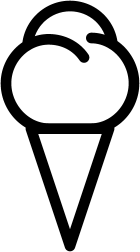 12345678910111213141516171819202122232425262728293031